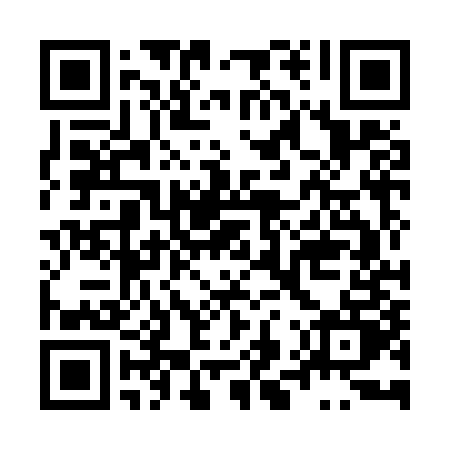 Prayer times for North Chittenden, Vermont, USAMon 1 Jul 2024 - Wed 31 Jul 2024High Latitude Method: Angle Based RulePrayer Calculation Method: Islamic Society of North AmericaAsar Calculation Method: ShafiPrayer times provided by https://www.salahtimes.comDateDayFajrSunriseDhuhrAsrMaghribIsha1Mon3:255:1412:565:028:3710:272Tue3:255:1512:565:028:3710:263Wed3:265:1512:565:028:3710:264Thu3:275:1612:565:028:3710:255Fri3:285:1712:575:028:3610:256Sat3:295:1712:575:028:3610:247Sun3:305:1812:575:028:3610:238Mon3:315:1912:575:028:3510:229Tue3:335:2012:575:028:3510:2110Wed3:345:2012:575:028:3410:2011Thu3:355:2112:585:028:3410:2012Fri3:365:2212:585:028:3310:1813Sat3:375:2312:585:028:3210:1714Sun3:395:2412:585:028:3210:1615Mon3:405:2412:585:028:3110:1516Tue3:415:2512:585:028:3010:1417Wed3:435:2612:585:028:3010:1318Thu3:445:2712:585:028:2910:1119Fri3:465:2812:585:018:2810:1020Sat3:475:2912:585:018:2710:0921Sun3:495:3012:585:018:2610:0722Mon3:505:3112:585:018:2510:0623Tue3:525:3212:585:008:2410:0424Wed3:535:3312:585:008:2310:0325Thu3:555:3412:585:008:2210:0126Fri3:565:3512:584:598:2110:0027Sat3:585:3612:584:598:209:5828Sun3:595:3712:584:598:199:5729Mon4:015:3812:584:588:189:5530Tue4:025:3912:584:588:179:5331Wed4:045:4012:584:578:169:52